ГАОУ ВПО «ДАГЕСТАНСКИЙ ГОСУДАРСТВЕННЫЙ ИНСТИТУТ НАРОДНОГО ХОЗЯЙСТВА»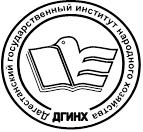 (Кафедра экономической теории и «Экономика фирмы»)ФГБОУ ВПО «ДАГЕСТАНСКИЙ ГОСУДАРСТВЕННЫЙ УНИВЕРСИТЕТ» (Экономический факультет)МЕЖРЕГИОНАЛЬНАЯ НАУЧНО-ПРАКТИЧЕСКАЯ КОНФЕРЕНЦИЯ«АКТУАЛЬНЫЕ ПРОБЛЕМЫ РАЗВИТИЯ РЕГИОНАЛЬНОЙ ЭКОНОМИКИ»17 апреля 2013 годаИНФОРМАЦИОННОЕ ПИСЬМОУважаемые коллеги!Приглашаем Вас принять участие в научно-практической конференции «Актуальные проблемы развития региональной экономики».Основные направления и секции конференции:Проблемы управления региональной экономикой;Инновационная политика и модернизация региональной экономики;Экономические проблемы регионов и отраслевых комплексов;Приоритеты промышленной политики;Проблемы современной энергетики и топливно-энергетического комплекса;Экономика агропромышленного комплекса и аграрные преобразования;Развитие строительного комплекса;Проблемы развития инфраструктура региона;Проблемы развития малого и среднего бизнеса в регионе;Трудовые ресурсы и социально-демографические проблемы региона.К участию в конференции приглашаются: профессорско-преподавательский состав, молодые ученые, аспиранты, соискатели, студенты, а также все заинтересованные лица.Форма участия: очная и заочная.Условия участияДля участия в конференции необходимо в срок до 2 апреля 2013 года представить в оргкомитет доклад (статью) в электронном варианте на носителе цифровой информации или электронной почтой, а также заявку на участие.Сборник материалов статей участников будет выпущен к началу конференции.Внимание! За участие и публикацию материалов плата не взимается. Иногородние будут обеспечены жильем и питанием.Принимаются статьи докладов от 5-х машинописных страниц, но не более 8 страниц.Требования к оформлению докладов (статей)Текст должен быть выполнен в формате А-4 через 1,5 интервала; поля – 2 см со всех сторон; отступ 1,25; шрифт Times New Roman, кегль 14; ориентация – книжная; выравнивание по ширине.Переносы, в том числе автоматические, не ставятся.Название печатается прописными буквами, шрифт – жирный, выравнивание по центру. Ниже через строку (интервал 1,5) строчными буквами – фамилия и инициалы автора(ов) (по центру), ученая степень, звание, должность и место работы. После отступа (интервал 1,5) – текст доклада.Рисунки следует выполнять размерами не менее 60×60 мм и не более 110×170 мм. Названия и номера рисунков указываются под рисунками, названия и номера таблиц – над таблицами. Таблицы, схемы, рисунки, формулы, графики не должны выходить за пределы указанных полей (шрифт в таблицах и рисунках – не менее 11пт).Наличие списка литературы обязательно, сноски на литературу - в квадратных скобках (например, [6, с. 32]).Заявка на участие размещается за списком литературы.Материалы представляются в оргкомитет электронной почтой на адрес abu-naida@yandex.ru с пометкой темы «На конференцию». В имени файла указать фамилию автора и первое слово названия статьи. Статьи публикуются в авторской редакции. Оргкомитет оставляет за собой право отклонять представленные материалы. Неопубликованные материалы не рецензируются и не возвращаются.Место и время проведения конференции:367000 Республика Дагестан, г. Махачкала, ул. Атаева 5, конференц-зал финансово-экономического факультета, 2 этаж.Начало регистрации в 10.00. Открытие конференции в 11.00.Контактный тел.: 8(8722) 56-56-37, 56-56-38, 89286745895 (Рабадан Исаев), 89286742660 (Наида Абусаламова). Просьба сообщить заинтересованным лицамЗаранее благодарим за проявленный интерес!ОБРАЗЕЦ ОФОРМЛЕНИЯ ТЕКСТАСОВЕРШЕНСТВОВАНИЕ ОРГАНИЗАЦИИ ВНУТРИФИРМЕННОГО ПЛАНИРОВАНИЯ НА  ПРЕДПРИЯТИЯХ РЕСПУБЛИКИ ДАГЕСТАНАмиров А.А., кандидат экономических наук, доцент кафедры экономической теории  ГАОУ ВПО «Дагестанский государственный институт народного хозяйства»Внутрифирменное планирование, как известно, есть неотъемлемая часть системы управления промышленным предприятием, являющаяся элементом общей организационной структуры управления [1, с. 32].Литература:Герчикова И.Н. Менеджмент. 2-е изд., перераб. и доп. – М.: Банки и биржи, ЮНИТИ, 1995. – 480 с.Клейнер Г. Стратегический менеджмент: актуальные проблемы и новые направления // Проблемы теории и практики управления. - 2009. - № 1. – с. 15-22.ОБРАЗЕЦ ОФОРМЛЕНИЯ ЗАЯВКИЗАЯВКА НА УЧАСТИЕ В КОНФЕРЕНЦИИФамилия _____________________________Имя _________________________________Отчество _____________________________Место работы _________________________Должность ___________________________Ученая степень, звание _________________Адрес с индексом______________________Телефоны (раб., дом., моб.) _____________Факс ________________________________E-mail________________________________Тема доклада__________________________Секция _________________________________Форма участия (очная, заочная) ____________